	   NSA Mr Freeze Tournament           	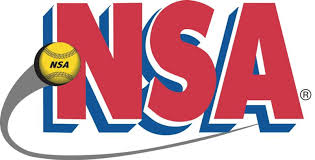 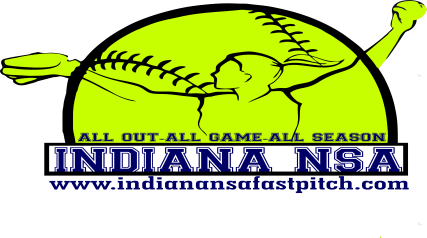         				         Plex South-Ft Wayne, IN            January 12-13, 201914u PoolCaledonia Chaos  0-1-1Logan Pride   2-0-0Riptide Black 0-1-1Sat	11:45 AM	Field #1		Caledonia Chaos vs Logan Pride  2-0Sat 1:00 PM	Field #1		Caledonia Chaos vs Riptide Black 3-3Sat 2:15 PM	Field #1		Logan Pride vs Riptide Black  10-2All pool games are 60 minutes, drop dead, revert back if not a complete inningThe 14u tournament will include a double elimination bracket